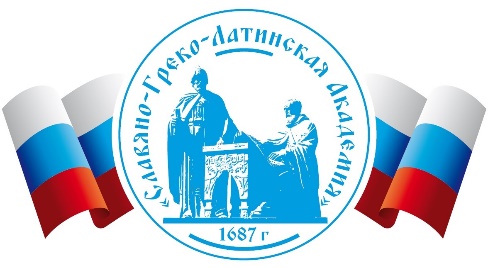 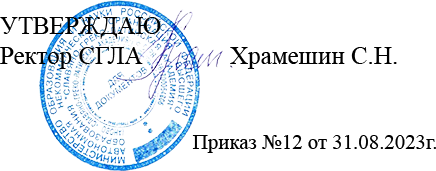 Рабочая программа дисциплины Корпоративная социальная ответственностьНаправление подготовки:«Государственное и муниципальное управление»Направленность (профиль) программы: Государственная и муниципальная службаУровень высшего образования: магистратура2023СОДЕРЖАНИЕЦели и задачи дисциплиныЦель освоения дисциплины: формирование у студентов готовности к соблюдению принципов корпоративного управления и корпоративной социальной ответственности в профессиональной деятельности.Для достижения поставленной цели при изучении дисциплины решаются следующие задачи:изучить сущность и функции корпоративной социальной ответственности (КСО);ознакомить студентов с направлениями развития современной корпоративной социальной ответственности;усвоить модели и формы реализации корпоративной социальной ответственности; знать специфику социального управления в современном обществе;усвоить исторические особенности развития социально-корпоративной политики в развитых странах мира;знать современные программы корпоративной социальной ответственности российских компаний;знать социально-экономическую сущность, принципы и функции корпоративного управления;усвоить специфику системы корпоративного управления за рубежом и в России;усвоить роль корпоративного управления в организации эффективной деятельности компаний и в защите прав собственников и наемных работников;определять направления деятельности компании с учетом принципов корпоративного управления;оценивать роль государства в организации системы социальной ответственности;анализировать процессы и явления, происходящие в современной экономике с точки зрения корпоративной социальной ответственностиПеречень планируемых результатов обучения по дисциплине, соотнесенных с планируемыми результатами освоенияобразовательной программыКомпетенции	обучающегося,	формируемые	в	результате	освоения дисциплины.Процесс изучения дисциплины направлен на формирование у обучающихся следующих компетенций (результатов освоения образовательной программы):Взаимосвязь	планируемых	результатов	обучения	по	дисциплине	с формируемыми компетенциями ОПОПМесто дисциплины в структуре образовательной программы3.1. Дисциплина «Корпоративная социальная ответственность» относится к факультативным дисциплинам учебного плана ОПОП ВО по направлению подготовки 38.04.04 «Государственное и муниципальное управление».Объем дисциплиныОбщая трудоемкость (объем) дисциплины составляет 3 зач. ед. 108 часов.Содержание дисциплиныСодержание дисциплины, структурированное по модулям и темам* для обучающихся по заочной форме обученияМодули и темы дисциплины, их трудоемкость по видам учебных занятийОчная форма обученияЛЗ – занятия лекционного типа ЛР – лабораторные работыСЗ – занятия семинарского типа СР – самостоятельная работаКАтт – контрольные часы на аттестацию, аттестация Конс – консультацииЗаочная форма обученияУчебно-методическое обеспечение самостоятельной работы обучающихсяЗадания для самостоятельной подготовки к занятиям семинарского типа Семинарское занятие по теме 1Тема: Корпоративная социальная ответственность как элемент социального развитияЦель: раскрыть сущность, структуру и содержание корпоративной социальной ответственностиЗадания (вопросы) для подготовки:Понятие «корпоративная социальная ответственность»Направления оптимизации процессов социального развитияКонцепции корпоративной социальной ответственностиПринципы корпоративной социальной ответственностиСеминарское занятие по теме 2Тема: История развития корпоративной социальной ответственностиЦель: прояснить причины и условия развития корпоративной социальной ответственностиЗадания (вопросы) для подготовки:Зарождение концепции социальной ответственности бизнесаВзгляды философов античности о проблемах ответственностиСоциально-философское наследие эпохи Возрождения и ее влияние на развитие социальной ответственностиВлияние экономистов 18 и 19 века на формирование новых трудовых отношенийКонцепция динамического равновесияИдеи социальной справедливости в начале 20 векаЭволюция КСО в РоссииКСО в концепциях русских философовСеминарское занятие по теме 3Тема: Современные теории корпоративной социальной ответственностиЦель: Уяснить значимость КСО в зарубежной и отечественной теории и практике менеджмента и роль КСО как элемента стратегического управления бизнесомЗадания (вопросы) для подготовки:изучить типы концепций КСО и их особенности;проанализировать на примере какой–либо организации соответствие той или иной концепции КСОВопросы к обсуждению:Основные этапы развития КСОУкажите принципиальные различия в современных концепциях КСОСеминарское занятие по теме 4Тема: Влияние на организацию социальной политики государстваЦель: сформировать у студентов навыки анализа социально-педагогических явлений, способности формулировать задачи социального воспитания, социально- педагогической защиты, социального взаимодействияЗадания (вопросы) для подготовки:Современные принципы государственного регулирования развития социальной ответственности российских компанийИдеология социально-ответственного предпринимательстваПравовой контекст КСОСеминарское занятие по теме 5Тема: Социальные стандарты и индексы в КСОЦель: отработать навыки использования стандартов для оценки деятельности компаний в области КСОЗадания (вопросы) для подготовки:В чем сущность основных стандартов КСО?Из каких составных элементов состоит Стандарт ISO 26000В чем заключается сущность Стандарта ISO 26000?Какие основные принципы и показатели оценки экологических, экономических и социальных показателей деятельности компании Вы знаете?На что нацелено Руководство GRI?В чем преимущество использования Руководства GRI?На что направлен «Глобальный договор ООН»?Укажите в чем особенность основных принципов Глобального договора ООН?Каково назначение международных стандартов «Социальная ответственность 8000»?Каково назначение международных стандартов AccountAbility (AA1000) Задания к практическому занятию:Проанализировать несколько организаций в области КСО на основе стандарта«Стандарт ISO 26000»Семинарское занятие по теме 6Тема: Российская практика стандартизации социальной ответственности Цель: овладеть навыками оценки деятельности предприятия в области КСО Задания (вопросы) для подготовки:В чем отличия практики стандартизации социальной ответственности в РоссииКаковы существенные особенности Стандарта «Социальная ответственность организации. Требования» - CSR/КСО-2008?Какими руководящими документами регулируется деятельность компаний в области КСР в России?Деятельность фондов местного развития\сообщества, СМИ, общественные организации, ассоциации менеджеров (Ассоциации Менеджеров по корпоративной ответственности, Ассоциация Менеджеров, Российский союз промышленников и предпринимателей (работодателей), Деловая Россия, Общероссийская общественная организация малого и среднего предпринимательства «ОПОРА РОССИИ»В ходе занятия будет проведена дискуссия по вопросам:1 КСО и общественное сознаниеСеминарское занятие по теме 7Тема: Опыт корпоративной социальной ответственности компаний в США и ЯпонииЦель: знакомство студентами с формами и методами КСО в американских и японских компанияхЗадания (вопросы) для подготовки:Проанализировать две американские компании в области КСО по стандарту ISO 26000Проанализировать две японские компании в области КСО по стандарту ISO 26000 В ходе занятия будет проведена дискуссия по вопросам:Отличие КСО в США и в ЯпонииСеминарское занятие по теме 8Тема: Корпоративная социальная ответственность организаций в ЕвропеЦель: знакомство студентами с формами и методами КСО в европейских компанияхЗадания (вопросы) для подготовки:Каковы существенные различия в КСО Германии и Швеции?Кто является инициатором КСО в Германии?Каковы сильные стороны КСО Германии?Каковы сильные стороны КСО в скандинавских странах?В чем отличие в деятельности скандинавских и немецких компаний в содержаний программ КСОЗадания к практическому занятию:Проанализировать две немецкие компании в области КСО по стандарту ISO 26000Проанализировать две скандинавские компании в области КСО по стандарту ISO 26000В ходе занятия будет проведена дискуссия по вопросам:В чем отличия в подходах к решению социальных задач в США, Японии и Европе?Семинарское занятие по теме 9Тема: Опыт организации корпоративной социальной ответственности компаний в РоссииЦель: знакомство студентами с формами и методами КСО в российских компанияхЗадания (вопросы) для подготовки:Какими документами регулируется деятельность компании в области КСО в России?Почему в России компании стали внедрять КСО?В чем отличия распределения социальной ответственности между государством, предпринимателями и наемными работниками в западных странах и в России?Задания к практическому занятию:1. На основе анализа деятельности организации в области КСО проанализируйте их в соответствии с требованиями CSR/КСО-2008Задания и упражнения для самостоятельной работыЦель самостоятельной работы студентов заключается в глубоком, полном усвоении учебного материала и в развитии навыков самообразования. Самостоятельная работа студента включает: работу с текстами, основной литературой, учебно-методическим пособием, нормативными материалами, дополнительной литературой, в том числе материалами Интернета, а также проработка конспектов лекций, написание докладов, рефератов, участие в работе семинаров, студенческих научных конференциях.Задания для самостоятельной работы:Цель самостоятельной работы студентов заключается в глубоком, полном усвоении учебного материала и в развитии навыков самообразования. Самостоятельная работа студента включает: работу с текстами, основной литературой, учебно-методическим пособием, нормативными материалами, дополнительной литературой, в том числе материалами Интернета, а также проработка конспектов лекций, написание докладов, рефератов, участие в работе семинаров, студенческих научных конференциях.Задания для самостоятельной работы:Роль государства в развитии и поддержании КСООсновные направления в области КСО в РФ.Направления КСО в современной организации: внешняя и внутренняяАнализ КСО американских компанийАнализ КСО японских компанийАнализ КСО немецких компанийАнализ КСО скандинавских компанийТема эссе: «Значимость корпоративной социальной ответственности в менеджменте».Написание эссе осуществляется студентами в процессе изучения наиболее важных тем курса, которые требуют от студента не просто формирования определенного массива знаний, но и глубокого их осмысления, а также выработки и изложения своей собственной позиции по изучаемой проблеме.Эссе в дословном переводе означает – опыт, очерк, попытка (франц.-essai, англ.-essay). Это форма представления письменного материала, отличительным признаком которой является сочетание глубины и актуальности рассматриваемой проблемы с простым и искренним (личностным) тоном ее изложения. Создателем формы считается Мишель Эйкли де Монтень, озаглавивший свое основное философское сочинение «Опыты». (Основной мотив произведения - Que je sais ? Что я знаю ?)Целесообразность использования этой формы самостоятельной работы в процессе обучения подтверждается, прежде всего, тем, что она позволяет формировать и развивать у студентов навык выработки суждения, что является одним из основных критериев оценки качества специалиста. Использование формы эссе дает возможность преподавателям выявлять способность и умение студентов излагать изученный материал своими словами, оценивать уровень понимания и усвоения ими полученной информации. Студенты получают возможность (особенно на младших курсах, когда у них еще недостаточно развит навык системного изложения материала) в свободном, доступном для них стиле высказать свое мнение о предмете.Использование эссе как одной из форм представления результатов самостоятельной работы студентов должно основываться на следующих методических позициях и требованиях:форма эссе дает возможность студенту высказываться свободно и открыто, не оглядываясь на авторитеты, устоявшиеся мнения, не стесняться критиковать, указывать на нечетко или непонятно сформулированные позиции, противоречия, замеченные при ознакомлении с тем или иным источником информации. При этом критика должна быть по возможности аргументированной и конструктивной, т.е. - носить созидательный характер;форма эссе вполне допускает заблуждение, высказывание ошибочной и, даже, заведомо неверной точки зрения (как известно, это условия появления новых и оригинальных идей);в эссе должна быть высказана собственная точка зрения студента, его согласие или несогласие с имеющимися позициями и высказываниями по данному вопросу, эссе не должно быть простым изложением полученных сведений;написание эссе должно быть основано на предварительном ознакомлении не менее чем с тремя первичными текстами;в эссе должны иметь место сопоставление и оценка различных точек зрения по рассматриваемому вопросу;в эссе должно быть сведено до минимума или исключено дословное переписывание литературных источников, материал должен быть изложен своими словами;объем эссе, в зависимости от специфики учебной дисциплины и темы, может колебаться от 5 до 30 страниц (полуторный межстрочный интервал, шрифт Times New Roman, размер-14).Контроль самостоятельной работы осуществляется на занятиях в ходе семинаров.Контроль	самостоятельной	работы	осуществляется	на	занятиях	в	ходе семинаров..Перечень тем докладов, сообщений, презентаций и домашних заданийстудентовРоль государства в развитии и поддержании КСООсновные направления в области КСО в РФНаправления КСО в современной организации: внешняя и внутренняяАнализ КСО американских компанийАнализ КСО японских компанийАнализ КСО немецких компанийАнализ КСО скандинавских компанийПеречень тем (задания) для курсовой работы / Перечень тем (задания) длярейтинговой работы Выполнение рейтинговой работы не предусмотрено.Иные материалы (по усмотрению преподавателя)Вопросы для подготовки к промежуточной аттестацииСоциальная ответственность в системе управления репутацией компанииПонятие «корпоративная социальная ответственность»Элементы внутренней социальной ответственностиЭлементы внешней социальной ответственностиКонцепция «Устойчивое развитие»Направления оптимизации процессов социального развитияПринципы корпоративной социальной ответственностиПреимущества использования КСОЭволюция КСО в РоссииРоль религии в развитии социальной ответственностиТеория человеческого капитала и ее влияние на развитие концепции социальной ответственностиПроблемы реализации концепции КСО в современной РоссииВлияние Т. Парсонса на развитие концепции КСООсновные группы теорий корпоративной социальной ответственностиКритерии и показатели эффективности социальных программУровни корпоративной социальной ответственностиМодели взаимодействия бизнеса и власти, сложившиеся в российской практикеОсновные этапы развития представления нефинансовой информацииМеждународные стандарты и руководства в области КСОРуководство по отчетности в области устойчивого развития Глобальной инициативы по отчетности (GRI)Стандарты серии АА1000КСО в интерпретации Глобального договора ООНПодготовка, выпуск и распространение социального отчета (отчета об устойчивом развитии)Корпоративная социальная ответственность и корпоративное гражданствоКорпоративная социальная ответственность и корпоративное управлениеКорпоративная социальная ответственность и концепция устойчивого развитияСовременные тенденции и перспективы развития КСО в РоссииКорпоративная социальная ответственность как фактор роста стоимости компанииПрактики стандартизации социальной ответственности в РоссииНаправления КСО: Ответственные практики в отношении персоналаНаправления КСО: Охрана окружающей средыНаправления КСО: Добросовестные деловые практикиНаправления КСО: Ответственные практики в отношении потребителейНаправления КСО: Развитие местных сообществНаправления КСО: Благотворительность и волонтерствоСвязь КСО со стратегией развития бизнесаВозможности, преимущества и риски КСООпределение ключевых вопросов КСО и «заинтересованных сторон» (стейкхолдеров) компанииФакторы, влияющие на роль и место КСО в системе управления организациейОсобенности корпоративной социальной ответственности в СШАОсобенности корпоративной социальной ответственности в ГерманииОсобенности корпоративной социальной ответственности в Скандинавских странахОсобенности корпоративной социальной ответственности в ЯпонииОтличия в подходах к решению социальных задач в США, Японии и ЕвропеОценка результатов труда персонала организацииКлассификация	факторов,	учитываемых	при	проведении	оценки эффективности результативности трудаПеречень показателей оценки результатов трудаОсновные методы оценки результатов труда управленческих работниковФакторы качества трудаОценка экономической и социальной эффективности научной организации трудаОценочные средства для проведения текущего контроля и промежуточной аттестации обучающихсяПримерные оценочные средства, включая тестовые оценочные задания для проведения текущего контроля и промежуточной аттестации обучающихся по дисциплине (модулю) приведены в Приложении 1 к рабочей программе дисциплины.Оценочные средства для проведения промежуточной аттестации обучающихся по дисциплине (модулю) включают следующие разделы:перечень компетенций, формируемых в процессе освоения учебной дисциплины;описание показателей и критериев оценивания компетенций, описание шкал оценивания;типовые контрольные задания или иные материалы, необходимые для оценки результатов обучения по учебной дисциплине, обеспечивающих достижение планируемых результатов освоения образовательной программы;методические материалы, определяющие процедуры оценивания результатов обучения по учебной дисциплине, обеспечивающих достижение планируемых результатов освоения образовательной программы.ЛитератураОсновная литература:Ведров Е.С. Корпоративная социальная ответственность: учебный курс - М.: Московский университет им. С.Ю. Витте, 2014. – [Электронный ресурс] - https://e.muiv.ru/library.php?book_id=89637Богомолова Т.П. Управление человеческими ресурсами: учебное пособие (курс лекций, проблемно-тематический курс, тесты и практико-ориентированные задания) - Директ-Медиа, 2019. - 419 c. – [Электронный ресурс] - https://biblioclub.ru/index.php?page=book&id=570245Дополнительная литература:Иванов С. Ю., Иванова Д. В. Социальное управление в организациях : учебное пособие - МПГУ, 2017. - 120 c. – [Электронный ресурс] - https://e.muiv.ru/library.php?book_id=144897Бабич А.М., Попков А.А., Слоботчиков О.Н. Корпоративная социальная ответственность и социальное развитие предприятий: учебное пособие - М.: Институт мировых цивилизаций, 2018. - 296 c. – [Электронный ресурс] - https://e.muiv.ru/library.php?book_id=147561Перечень ресурсов информационно-телекоммуникационной сети«Интернет»Официальный сайт Университета: адрес ресурса - https://sgla.ru, на котором содержатся сведения об образовательной организации и ее подразделениях, локальные нормативные акты, сведения о реализуемых образовательных программах, их учебно-методическом и материально-техническом обеспечении, а также справочная, оперативная и иная информация. Через официальный сайт обеспечивается доступ всех участников образовательного процесса к различным сервисам и ссылкам ресурсам электронной библиотечной системы (далее - ЭБС);http://www.kremlin.ru/press/service Департамент аккредитации Управления пресс-службы и информации Президента Россииhttp://www.garant.ru/ Гарант.ру. Информационно-правовой порталhttp://www.aup.ru Административно-Управленческий Портал - Публикации по экономике, финансам, менеджменту и маркетингуМетодические указания для обучающихсяПреподавание дисциплины осуществляется в соответствии с Федеральным государственным образовательным стандартом высшего образования, утвержденным Минобрнауки России, по направлению подготовки «Государственное и муниципальное управление».Основными формами получения и закрепления знаний по данной дисциплине являются занятия лекционного и семинарского типа, самостоятельная работа обучающегося, в том числе под руководством преподавателя, прохождение рубежного контроля (модульного тестирования).Учебный материал по дисциплине «Корпоративная социальная ответственность» разделен на три модуля:Модуль 1. Корпоративная социальная ответственность;Модуль 2. Макрорегуляторы социального развития предприятий и социальная отчетность;Модуль 3. Корпоративная социальная ответственность на практике.Эти модули изучаются на всех формах обучения, реализуемых для данного направления подготовки.Основной объем часов по изучению дисциплины согласно учебным планам приходится на самостоятельную работу обучающихся. Самостоятельная работа включает в себя изучение учебной, учебно-методической и специальной литературы, её конспектирование, подготовку к занятиям семинарского типа, текущему контролю и промежуточной аттестации (зачету или (и) экзамену).Текущий контроль успеваемости по учебной дисциплине и промежуточная аттестация осуществляются в соответствие с Положением о текущем контроле успеваемости и промежуточной аттестации обучающихся по образовательным программам высшего образования: программам бакалавриата, программам специалитета, программам магистратуры и Положением о балльно-рейтинговой системе учета и оценки достижений обучающихся.Выбор методов и средств обучения, образовательных технологий и учебно-методического обеспечения реализации образовательной программы осуществляется СГЛА самостоятельно, исходя из необходимости достижения обучающимися планируемых результатов освоения образовательной программы, а также с учетом индивидуальных возможностей обучающихся из числа инвалидов и лиц с ОВЗ.Форма проведения промежуточной аттестации для студентов-инвалидов и лиц с ОВЗ устанавливается с учетом индивидуальных психофизических особенностей (устно, письменно на бумаге, письменно на компьютере, в форме тестирования и т.п.). При необходимости инвалидам и лицам с ОВЗ предоставляется дополнительное время для подготовки ответа на зачете или экзамене.В группах, в состав которых входят студенты с ОВЗ, с целью реализации индивидуального подхода, а также принципа индивидуализации и дифференциации, рекомендуется использовать технологию нелинейной конструкции учебных занятий, предусматривающую одновременное сочетание фронтальных, групповых и индивидуальных форм работы с различными категориями студентов, в т.ч. имеющих ОВЗ.Методические рекомендации преподавателю по организации учебного процесса по дисциплинеПреподавание учебной дисциплины осуществляется в соответствии с Федеральными государственными образовательными стандартами высшего образования, с учетом компетентностного подхода к обучению студентов.При изучении дисциплины рекомендуется использовать следующий набор средств и способов обучения:рекомендуемую основную и дополнительную литературу;задания для подготовки к занятиям семинарского типа (вопросы для обсуждения, кейс задания, расчетные задачи и др.);задания для текущего контроля успеваемости (задания для самостоятельной работы обучающихся, тестовые задания в рамках электронной системы тестирования);вопросы и задания для подготовки к промежуточной аттестации по итогам освоения дисциплины, позволяющие оценить знания, умения и уровень приобретенных компетенций.При проведении занятий лекционного и семинарского типа, в том числе в форме вебинаров и on-line курсов необходимо строго придерживаться тематического плана дисциплины, приведенного в РПД. Необходимо уделить внимание рассмотрению вопросов и заданий, включенных в тестовые оценочные задания, при необходимости, решить аналогичные задачи с объяснением алгоритма решения.Следует обратить внимание обучающихся на то, что для успешной подготовки к текущему контролю (выполнению ТОЗ) и промежуточной аттестации (зачету или экзамену) недостаточно прочитать рабочий учебник, размещенный в личном кабинете. Нужно изучить материалы основной и дополнительной литературы, список которой приведен в РПД, законодательные и нормативные акты, а также материалы, рекомендованные в разделе «Перечень ресурсов информационно- телекоммуникационной сети «Интернет», необходимых для освоения дисциплины». Текущий контроль успеваемости по учебной дисциплине и промежуточная аттестация осуществляются в соответствие с Положением о текущем контроле успеваемости и промежуточной аттестации обучающихся по образовательным   программам  высшего	образования:	программам бакалавриата, программам магистратуры и Положением о балльно-рейтинговой системе учета и оценки достижений обучающихся. С основными принципами организации балльно-рейтинговой оценки достижений обучающихся, принятой в СГЛА, необходимо ознакомить на первом занятии.Инновационные формы учебных занятийПри проведении учебных занятий обеспечивается развитие у обучающихся навыков командной работы, межличностной коммуникации, принятия решений, развитие лидерских качеств на основе инновационных (интерактивных) занятий: групповых дискуссий, ролевых игр, тренингов, анализа ситуаций и имитационных моделей, преподавания дисциплин в форме курсов, составленных на основе результатов научных исследований, проводимых Университетом, в том числе с учетом региональных особенностей профессиональной деятельности выпускников и потребностей работодателей) и т.п.Инновационные образовательные технологии, используемые на занятиях лекционного и семинарского типаПеречень информационных технологийКаждый обучающийся обеспечен индивидуальным неограниченным доступом к электронно-библиотечной системе (ЭБС университета), содержащей издания учебной, учебно-методической и иной литературы по основным изучаемым дисциплинам и сформированной на основании прямых договоров с правообладателями.Перечень программного обеспечения определяется в п.13 РПД.Профессиональные базы данных:https://www.cfin.ru/,	База	данных	портала	Корпоративный менеджмент: Библиотека управленияhttps://internet.garant.ru/ ,  Справочная правовая система «Гарант»Материально-техническая базаСОДЕРЖАНИЕПеречень компетенций, формируемых в процессе освоения учебной дисциплины.Описание показателей и критериев оценивания компетенций, описание шкал оценивания.Типовые контрольные задания или иные материалы.Методические материалы, определяющие процедуры оценивания результатов обучения по учебной дисциплине.Перечень компетенций, формируемых в процессе освоения учебной дисциплины.Планируемые результаты освоения образовательной программы:Взаимосвязь планируемых результатов обучения по дисциплине с планируемыми результатами освоения образовательной программыОписание показателей и критериев оценивания компетенций, описание шкал оцениванияТекущий контроль успеваемости по учебной дисциплине и промежуточная аттестация осуществляются в соответствие с Положением о текущем контроле успеваемости и промежуточной аттестации обучающихся по образовательным программам высшего образования: программам бакалавриата, программам специалитета, программам магистратуры и Положением о балльно-рейтинговой системе учета и оценки достижений обучающихся.В соответствии с Положением о балльно-рейтинговой системе учета и оценки достижений обучающихся степень освоения компетенций оценивается по 100-балльной шкале, которая переводится в традиционную четырёхбалльную систему.В ходе текущего контроля успеваемости при ответах на семинарских и практических занятиях, промежуточной аттестации в форме экзамена (зачет с оценкой) обучающиеся оцениваются по четырёхбалльной шкале: «отлично»,«хорошо», «удовлетворительно», «неудовлетворительно»оценка «отлично» выставляется обучающимся, показавшим всестороннее, систематическое и глубокое знание учебно-программного материала, умение свободно выполнять задания, предусмотренные программой, усвоивших основную и дополнительную литературу, рекомендованную программой. Как правило, оценка«отлично» выставляется студентам, усвоившим взаимосвязь основных понятий дисциплины в их значении для приобретаемой профессии, проявившим творческие способности в понимании, изложении и использовании учебно-программного материала.оценка «хорошо» выставляется обучающимся, показавшим полное знание учебно-программного материала, успешно выполняющим предусмотренные в программе задания, усвоившим основную литературу, рекомендованную в программе. Как правило, оценка «хорошо» выставляется студентам, продемонстрировавшим систематический характер знаний по дисциплине и способным к их самостоятельному пополнению и обновлению в ходе дальнейшей учебной работы и профессиональной деятельности.оценка «удовлетворительно» выставляется обучающимся, показавшим знания основного учебно-программного материала в объеме, необходимом для дальнейшей учебы и предстоящей работы по специальности, справившимся с выполнением заданий, предусмотренных программой, ориентирующимся в основной литературе, рекомендованной программой. Как правило, оценка «удовлетворительно» выставляется студентам, допустившим погрешности в ответе на экзамене и при выполнении экзаменационных заданий, но обладающим необходимыми знаниями для их устранения под руководством преподавателя.оценка «неудовлетворительно» выставляется обучающимся, имеющим пробелы в знаниях основного учебно-программного материала, допустившим принципиальные ошибки в выполнении предусмотренных программой заданий. Как правило, оценка «неудовлетворительно» ставится студентам, которые не могут продолжить обучение или приступить к профессиональной деятельности по окончании вуза без дополнительных занятий по соответствующей дисциплине.В ходе промежуточной аттестации в форме зачёта обучающиеся оцениваются «зачтено» или «не зачтено»:оценка «зачтено» выставляется обучающимся, показавшим знания основного учебно-программного материала, справившимся с выполнением заданий, предусмотренных программой, ориентирующимся в основной и дополнительной литературе, рекомендованной программой.оценка «не зачтено» выставляется обучающимся, имеющим пробелы в знаниях основного учебно-программного материала, допустившим принципиальные ошибки в выполнении предусмотренных программой заданий.Типовые контрольные задания или иные материалы, необходимые для оценки результатов обучения по учебной дисциплине.Примерные варианты тестовых оценочных заданий (ТОЗ) для контрольного рубежа в рамках текущего контроляS: Организационная структура КСО:+:	совет,	генеральная	ассамблея,	рабочие	органы,	техническое руководящее бюро-: рабочие органы, техническое руководящее бюро-: генеральная ассамблея-: техническое руководящее бюро, советS: К внешней социальной ответственности не относится:-: готовность участвовать в кризисных ситуациях-: взаимодействие с местным сообществом и местной властью-: спонсорство и корпоративная благотворительность+: безопасность трудаS: Объектами корпоративной социальной ответственности компании, прежде всего, являются элементы как внутренней, так и внешней среды.Какие из представленных элементов относятся к внутренним?-: повышение энергоэффективности-: ответственность перед потребителями товаров и услуг+: улучшение корпоративного управления-: спонсорствоS: Для выполнения приоритетов в социальной политике государство опирается:+: на бизнес-сообщество-: на население-: на профсоюзы-: на государственных служащихВопросы для подготовки к промежуточной аттестации (к зачету/экзамену)Социальная ответственность в системе управления репутацией компанииПонятие «корпоративная социальная ответственность»Элементы внутренней социальной ответственностиЭлементы внешней социальной ответственностиКонцепция «Устойчивое развитие»Направления оптимизации процессов социального развитияПринципы корпоративной социальной ответственностиПреимущества использования КСОЭволюция КСО в РоссииРоль религии в развитии социальной ответственностиТеория человеческого капитала и ее влияние на развитие концепции социальной ответственностиПроблемы реализации концепции КСО в современной РоссииВлияние Т. Парсонса на развитие концепции КСООсновные группы теорий корпоративной социальной ответственностиКритерии и показатели эффективности социальных программУровни корпоративной социальной ответственностиМодели взаимодействия бизнеса и власти, сложившиеся в российской практикеОсновные этапы развития представления нефинансовой информацииМеждународные стандарты и руководства в области КСОРуководство по отчетности в области устойчивого развития Глобальной инициативы по отчетности (GRI)Стандарты серии АА1000КСО в интерпретации Глобального договора ООНПодготовка, выпуск и распространение социального отчета (отчета об устойчивом развитии)Корпоративная социальная ответственность и корпоративное гражданствоКорпоративная социальная ответственность и корпоративное управлениеКорпоративная социальная ответственность и концепция устойчивого развитияСовременные тенденции и перспективы развития КСО в РоссииКорпоративная социальная ответственность как фактор роста стоимости компанииПрактики стандартизации социальной ответственности в РоссииНаправления КСО: Ответственные практики в отношении персоналаНаправления КСО: Охрана окружающей средыНаправления КСО: Добросовестные деловые практикиНаправления КСО: Ответственные практики в отношении потребителейНаправления КСО: Развитие местных сообществНаправления КСО: Благотворительность и волонтерствоСвязь КСО со стратегией развития бизнесаВозможности, преимущества и риски КСООпределение ключевых вопросов КСО и «заинтересованных сторон» (стейкхолдеров) компанииФакторы, влияющие на роль и место КСО в системе управления организациейОсобенности корпоративной социальной ответственности в СШАОсобенности корпоративной социальной ответственности в ГерманииОсобенности корпоративной социальной ответственности в Скандинавских странахОсобенности корпоративной социальной ответственности в ЯпонииОтличия в подходах к решению социальных задач в США, Японии и ЕвропеОценка результатов труда персонала организацииКлассификация	факторов,	учитываемых	при	проведении	оценки эффективности результативности трудаПеречень показателей оценки результатов трудаОсновные методы оценки результатов труда управленческих работниковФакторы качества трудаОценка экономической и социальной эффективности научной организации труда4. Методические материалы, определяющие процедуры оценивания результатов обучения по учебной дисциплине.Процедура оценивания результатов обучения по учебной дисциплине осуществляется на основе балльно-рейтинговой системы, в соответствии с Положением о балльно-рейтинговой системе оценки достижений обучающихся, а также Положением о текущем контроле и промежуточной аттестации обучающихся, утвержденными приказом ректора.Первый этап: Проведение текущего контроля успеваемости по дисциплинеПроведение текущего контроля успеваемости по дисциплине осуществляется в ходе контактной работы с преподавателем в рамках аудиторных занятий и в ходе самостоятельной работы студента.Текущий контроль в ходе контактной работы осуществляется по следующим видам:Вид контроля: проверка сформированности компетенций в ходе самостоятельной работы обучающихся; текущий опрос, проводимый во время аудиторных (семинарских/практических/лабораторных) занятий; оценивание подготовленных докладов, сообщений, презентаций, домашних заданий.Порядок проведения: в ходе подготовки к занятиям оценивается выполнение задания, рекомендованного к самостоятельной работе обучающихся, путем выборочной проверки.Фиксируются результаты работы студентов в ходе проведения семинарских и практических занятий (активность, полнота ответов, способность поддерживать дискуссию, профессиональный язык и др.).В ходе отдельных занятий обеспечивается проведение письменных опросов по тематике прошедших занятий. В ходе выполнения заданий обучающийся должен в меру имеющихся знаний, умений, навыков, сформированности компетенции дать развернутые ответы на поставленные в задании открытые вопросы и ответить на вопросы закрытого типа в установленное преподавателем время. Продолжительность проведения процедуры определяется преподавателем самостоятельно, исходя из сложности индивидуальных заданий, количества вопросов, объема оцениваемого учебного материала.Задания по подготовке докладов, сообщений, презентаций, домашних заданий выдаются заранее при подготовке к семинарских и практическим занятиям; подготовленные работы оцениваются с фиксацией в журнале учета посещаемости и успеваемости обучающихся.Вид контроля: Контроль с использованием тестовых оценочных заданий по итогам освоения модулей дисциплины (Рубежный контроль (РК)).Порядок проведения: До начала проведения процедуры преподавателем подготавливаются необходимые оценочные материалы для оценки знаний, умений, навыков.Оценка знаний, умений и навыков, характеризующих сформированность компетенций, осуществляется с помощью тестовых оценочных заданий (ТОЗ).ТОЗ включают в себя три группы заданий.Задания А (тесты закрытой формы) – задания с выбором правильного ответа. Эти задания представляются в трех вариантах:задания, которые имеют один правильный и остальные неправильные (задания с выбором одного правильного ответа);задания с выбором нескольких правильных ответов.Задания В (тесты открытой формы) – задания без готового ответа. Эти задания также представляются в трех вариантах:задания в открытой форме, когда испытуемому во время тестирования ответ необходимо вписать самому, в отведенном для этого месте;задания, где элементам одного множества требуется поставить в соответствие элементы другого множества (задания на установление соответствия);задания на установление правильной последовательности вычислений, действий, операций, терминов в определениях понятий (задания на установление правильной последовательности).Задания С – кейс-задания или практические задачи. Эти задания представлены в двух вариантах (также возможно их сочетание):расчетные задания содержат краткое и точное изложение ситуации с конкретными цифрами и данными. Для такого типа заданий существует определенное количество (или один) правильных ответов. Задания предназначены для оценки умения студента использовать в конкретной ситуации формулы, закономерности, технологии в определенной области знаний;логико-аналитические задания, которые представляют собой материал с большим количеством данных и предназначены для оценки логики мышления, умения анализировать представленные ситуации и направлены на формирование навыков профессиональной деятельности (в профессиональной области). Такие задания предполагают формулирование подвопросов, которые предусматривают выбор из нескольких вариантов ответов (по типу заданий А и В). Общее количество подвопросов к каждому такому заданию равно пяти.Внеаудиторная контактная работа преподавателя с обучающимся осуществляется в ходе выполнения рейтинговой работы и контроля со стороны преподавателя за самостоятельной работой студента. Текущей контроль в ходе самостоятельной работы осуществляется в следующем виде:Вид контроля: Подготовка курсовой (рейтинговой) работы (при наличии в учебном плане).Контролируемые компетенции: УК-3Технология проведения: За каждым обучающимся, принимающим участие в процедуре преподавателем закрепляется тема курсовой (рейтинговой) работы. После получения задания и в процессе его подготовки обучающийся должен в меру имеющихся знаний, умений, навыков, сформированности компетенции дать развернутое раскрытие темы, выполнить расчетное или иное задание.Второй этап: Проведение промежуточной аттестации по учебной дисциплине.В соответствие с базовым учебным планом по учебной дисциплине предусмотрена подготовка и сдача экзамена или (и) зачета.Порядок проведения промежуточной аттестации регламентируется Положением о текущем контроле и промежуточной аттестации, утвержденным приказом ректора                                                                                                                                                                                                                                   СГЛА.                    Автономная некоммерческая организация высшего образования                    Автономная некоммерческая организация высшего образования                          «СЛАВЯНО-ГРЕКО-ЛАТИНСКАЯ АКАДЕМИЯ»Наименование разделаНаименование разделаСтр.1.Цели и задачи дисциплины32.Перечень планируемых результатов обучения по дисциплине, соотнесенных с планируемыми результатами освоения образовательной программы33.Место дисциплины в структуре образовательной программы64.Объем дисциплины65.Содержание дисциплины66.Учебно-методическое обеспечение самостоятельной работы обучающихся117.Оценочные средства для проведения текущего контроля и промежуточной аттестации обучающихся188.Литература199.Перечень ресурсов информационно-телекоммуникационной сети«Интернет»1910.Методические указания для обучающихся2011.Методические рекомендации преподавателю по организации учебного процесса по дисциплине2112.Перечень информационных технологий2313.Материально-техническая база24Коды компетенцийСодержание компетенцийУК-3Способен организовывать и руководить работой команды, вырабатывая командную стратегию для достижения поставленной целиКоды компетенций ОПОПИндикаторыЗнатьУметьВладетьУК-3УК-3.1.Разрабатывает командную стратегию для достижения целей организациипринципы, порядок, технологии разработки корпоративных социальных программ; - методы анализа экономической эффективности проводимых социальных программ; - формы и методы материального и нематериального стимулирования труда персонала;трудовое законодательство, нормативные акты организации по вопросам формирования и реализации корпоративной социальной политики, нормы этики делового общения.- определять целевые группы персонала для разработки корпоративных социальных программ; - анализировать рынок поставщиков услуг по программам социального развития предприятия, производить предварительные закупочные процедуры и оформлять сопутствующую документацию по заключению договоров; - определять эффективность корпоративной социальной политики, проводить мониторинг социальных программ и их корректировку.- навыками - разработки и внедрения социальных программ для различных категорий персонала организации; - организационного и документационного сопровождения мероприятий корпоративной социальной политики; - реализации программ социального партнерства, контроля соблюдения социальных прав персонала, коммуникации со стейкхолдерами по проблемам социальной ответственности организации.УК-3УК-3.2.Организует и руководит работой команды для достижения поставленной целиконцепции, принципы, задачи стандартизации корпоративной социальной ответственности;содержание, порядок разработки нефинансовой отчетности организации.разрабатывать и внедрять программы социальной ответственности;анализировать правила, порядок, процедуры корпоративной социальной политики; - составлять нефинансовую отчетность организации.- навыками - разработки, внедрения, оценки, совершенствования программ корпоративной социальной ответственности; - оценки деятельности компании в сфере достижения целевых показателей и позиций в рейтингахсоциальной ответственности.УК-3.3.Демонстрирует лидерские качества в процессе управления командным взаимодействием в решении поставленных целей- причины, факторы, симптомы риска при осуществлении политики достижения корпоративной устойчивости в соответствии с ESG стратегией организации; - принципы, правила, технологии риск- менеджмента в управлении проектами корпоративной социальной ответственности.- анализировать и оценивать риски в процессе реализации стратегий достижения корпоративной устойчивости; - принимать оптимальные организационно- управленческие решения при осуществлении политики корпоративной социальной ответственности.- инструментарием анализа факторов неопределенности и риска внешней и внутренней среды организации при осуществлении проектов корпоративной социальной ответственности; - методами принятия оптимальных управленческих решений при осуществлении политики в соответствии с принципами корпоративной социальной устойчивости.Объём дисциплиныВсего часовВсего часовОбъём дисциплиныочная форма обучениязаочная форма обученияОбщая трудоемкость дисциплины108108Контактная работа обучающегося с преподавателем (по видам учебных занятий) (всего), в том числе:2212Занятия лекционного типа84Занятия семинарского типа148Самостоятельная работа под руководством преподавателя00Курсовая работа00Консультации00Контрольные часы на аттестацию, аттестация0,20,2Самостоятельная работа обучающихся СРС/подготовка к экзамену (зачету) в соответствии с БУП.85,8/095,8/0Виды	промежуточной	аттестации	обучающегося (экзамен/зачет)зачетзачет№ темыНаименование темыСодержание темыМодуль 1. Корпоративная социальная ответственностьМодуль 1. Корпоративная социальная ответственностьМодуль 1. Корпоративная социальная ответственность1Корпоративная социальная ответственность как элемент социального развитияСоциальное развитие и корпоративная социальная ответственность. Сущность и задачи корпоративной социальной ответственности. Основные определения корпоративной социальной ответственности. Что представляет собой корпоративная социальная ответственность и каким образом социально-ответственное поведение бизнеса влияет на процесс социального развития общества. Принципы корпоративной социальной ответственности.2История развития корпоративной социальной ответственностиЗарождение идеи корпоративной социальной ответственности. Тенденции развития корпоративной социальной ответственности. Основные причины, способствующие дальнейшему развитию теории КСО. Этапы эволюции концепции КСО в ХХ веке.3Современные теории корпоративной социальной ответственностиОсновные направления развития корпоративной социальной ответственности Объекты корпоративной социальной ответственности. Факторы, способствующие развитию институтов корпоративной социальной ответственности.Повышение значимости КСО в зарубежной и отечественной теории и практике менеджмента. Превращение КСО в элемент стратегического управления бизнесом.Рубежный контроль (РК 1)Рубежный контроль (РК 1)Модульное тестированиеМодуль 2. Макрорегуляторы социального развития предприятий и социальная отчетностьМодуль 2. Макрорегуляторы социального развития предприятий и социальная отчетностьМодуль 2. Макрорегуляторы социального развития предприятий и социальная отчетность4Влияние на организацию социальной политики государстваСодержание и цели социальной политики. Объект и предмет социальной политики. Социально-трудовая сфера.Социальная защита. Принципы социальной политики. Сущность понятия «социальное государство». Социальные права. Социальная поддержка населения. Социальная помощь. Основные этапы и направления реформирования социальной политики в РФ. Социальные гарантии государства. Нормативно-правовые основы социальной поддержки населения.5Социальные стандарты и индексы в КСОСтандарты корпоративной социальной отчетности. Стандарт верификации отчетов АА1000 (Accountability AA1000), Глобальная инициатива по отчетности в области устойчивого развития (Global Re19 porting Initiative), Социальная отчетность SA8000 (Social Accountability SA8000), Глобальный договор ООН (United Nations Global Compact), Международный Стандарт ISO 26000.Международные рейтинги и индексы устойчивого развития. FTSE4Good Index и фондовый индекс Доу Джонса по устойчивому развитию (Dow Jones Sustainability Index- DJSI). Рейтинги ESG: методология, оценка.6Российская практика стандартизации социальной ответственностиСоциальная хартия российского бизнеса, разработанная Российским союзом промышленников и предпринимателей (РСПП); Меморандум о принципах корпоративной социальной ответственности, утвержденный Ассоциацией менеджеров России; Кодекс предпринимательской этики Торгово-промышленной палатой РФ (ТПП РФ) «12 принципов ведения дел в России». Стандарт «Социальная ответственность организации. Требования» - CSR/КСО- 2008, Стандарт «Социальная отчетность предприятий и организаций, зарегистрированных в Российской федерации. Методические рекомендации», предложенный ТПП РФ. Рекомендации по использованию в практике управления и корпоративной нефинансовой отчетности «Базовые индикаторы результативности», подготовленные РСПП, в целях продвижения идей Социальной хартии российского бизнеса. Социальный паспорт организации.Рубежный контроль (РК 2)Рубежный контроль (РК 2)Модульное тестированиеМодуль 3. Корпоративная социальная ответственность на практикеМодуль 3. Корпоративная социальная ответственность на практикеМодуль 3. Корпоративная социальная ответственность на практике	7Опыт корпоративной социальной ответственности компаний в США и ЯпонииОсновные направления развития корпоративной социальной ответственности организаций на современном этапе.Уровни корпоративной социальной ответственности. Содержание ответственных практик. Либеральная модель КСО США. Зона ответственности американских компаний. Программ повышения качества трудовой жизни (КТЖ).Общие направления деятельности американских компаний в области КСО. Социальная ответственность корпораций в Японии. Специфичность японской системы трудовых отношений. Особенности социального развития японских предприятий. Опыт КСО японских компаний.8Корпоративная социальная ответственность организаций в ЕвропеПравовая база по КСО в Европе. Ключевые векторы развития КСО. Основные документы КСО: интегрированная продуктовая политика (IPP); Схема экологического менеджмента и аудита (EMAS); Оценка воздействия на окружающую среду (ОВОС); Руководящие принципы Организации экономического сотрудничества и развития для многонациональных компаний. Особенности КСО в Германии. Деятельность немецких компаний в направлении корпоративной социальной ответственности. Организация и практика КСО в скандинавских странах.9Опыт организации корпоративной социальной ответственности компаний в РоссииТенденции развития корпоративной социальной политики в российских компаниях. Направления деятельности российских компаний в области корпоративной социальной ответственности. Отраслевой анализ КСО российских компаний.Рубежный контроль (РК 3)Рубежный контроль (РК 3)Модульное тестированиеИтоговый контроль (ПА)Итоговый контроль (ПА)зачет№ те- мыМодули и темы дисциплиныВсе- гоВиды учебной работы, включая самостоятельную работу студентов и трудоемкость в т.ч.Виды учебной работы, включая самостоятельную работу студентов и трудоемкость в т.ч.Виды учебной работы, включая самостоятельную работу студентов и трудоемкость в т.ч.Виды учебной работы, включая самостоятельную работу студентов и трудоемкость в т.ч.Виды учебной работы, включая самостоятельную работу студентов и трудоемкость в т.ч.Виды учебной работы, включая самостоятельную работу студентов и трудоемкость в т.ч.Процедура оценивания/ оцениваемые компетенции№ те- мыМодули и темы дисциплиныВсе- гоЛЗСЗЛРСРCКАттКонсПроцедура оценивания/ оцениваемые компетенцииМодуль 1. Корпоративная социальная ответственностьМодуль 1. Корпоративная социальная ответственность363602700Текущий контроль1.Корпоративная социальная ответственность как элемент социального развития41--3--Текущий опрос (Rспз); РК -Тестирование (решение ТОЗ) УК-3СЗКорпоративная социальная ответственность как элемент социального развития8-2-6--Текущий опрос (Rспз); РК -Тестирование (решение ТОЗ) УК-32.История развития корпоративной социальной ответственности41--3--СЗИстория развития корпоративной социальной ответственности8-2-6--3.Современные теории корпоративной социальной ответственности41--3--СЗСовременные теориикорпоративной социальной ответственности8-2-6--Модуль 2. Макрорегуляторы социального развития предприятий и социальная отчетностьМодуль 2. Макрорегуляторы социального развития предприятий и социальная отчетность363502800Текущий контроль4.Влияние на организацию социальной политики государства41--3--Текущий опрос (Rспз); РК -Тестирование (решение ТОЗ) УК-3СЗВлияние на организацию социальной политики государства8-2-6--Текущий опрос (Rспз); РК -Тестирование (решение ТОЗ) УК-35.Социальные стандарты и индексы в КСО41--3--Текущий опрос (Rспз); РК -Тестирование (решение ТОЗ) УК-3СЗСоциальные стандарты и индексы в КСО8-2-6--Текущий опрос (Rспз); РК -Тестирование (решение ТОЗ) УК-36.Российская практика стандартизации социальной ответственности41--3--Текущий опрос (Rспз); РК -Тестирование (решение ТОЗ) УК-3СЗРоссийская практика стандартизации социальной ответственности8-1-7--Текущий опрос (Rспз); РК -Тестирование (решение ТОЗ) УК-3Модуль 3. Корпоративная социальная ответственность на практикеМодуль 3. Корпоративная социальная ответственность на практике3623030,80,20Текущий контроль7.Опыт корпоративной социальной ответственности компаний в США и Японии41--3--Текущий опрос (Rспз); РК -Тестирование (решение ТОЗ) УК-3СЗОпыт корпоративной социальной ответственности компаний в США и Японии8-1-7--Текущий опрос (Rспз); РК -Тестирование (решение ТОЗ) УК-38.Корпоративная социальная ответственность организаций в Европе41--3--Текущий опрос (Rспз); РК -Тестирование (решение ТОЗ) УК-3СЗКорпоративная социальная ответственность организаций в Европе8-1-7--Текущий опрос (Rспз); РК -Тестирование (решение ТОЗ) УК-39.Опыт организации корпоративной социальной ответственности компаний в России4---4--Текущий опрос (Rспз); РК -Тестирование (решение ТОЗ) УК-3СЗОпыт организации корпоративной социальной ответственностикомпаний в России7,8-1-6,8--Текущий опрос (Rспз); РК -Тестирование (решение ТОЗ) УК-3Контрольные часы на аттестацию, аттестацияКонтрольные часы на аттестацию, аттестация0,2----0,2-Текущий опрос (Rспз); РК -Тестирование (решение ТОЗ) УК-3Общий объем трудоемкости (учебной нагрузки) в часахОбщий объем трудоемкости (учебной нагрузки) в часах108814085,8(0ч. на зач)0,20Текущий опрос (Rспз); РК -Тестирование (решение ТОЗ) УК-3№ те- мыМодули и темы дисциплиныВсе- гоВиды учебной работы, включая самостоятельную работу студентов и трудоемкость в т.ч.Виды учебной работы, включая самостоятельную работу студентов и трудоемкость в т.ч.Виды учебной работы, включая самостоятельную работу студентов и трудоемкость в т.ч.Виды учебной работы, включая самостоятельную работу студентов и трудоемкость в т.ч.Виды учебной работы, включая самостоятельную работу студентов и трудоемкость в т.ч.Виды учебной работы, включая самостоятельную работу студентов и трудоемкость в т.ч.Процедура оценивания/ оцениваемые компетенции№ те- мыМодули и темы дисциплиныВсе- гоЛЗСЗЛРСРCКАттКонсПроцедура оценивания/ оцениваемые компетенцииМодуль 1. Корпоративная социальная ответственностьМодуль 1. Корпоративная социальная ответственность362303100Текущий контроль1.Корпоративная социальная ответственность как элемент социального развития41--3--Текущий опрос (Rспз); РК -Тестирование (решение ТОЗ) УК-3СЗКорпоративная социальная ответственность как элемент социального развития8-1-7--Текущий опрос (Rспз); РК -Тестирование (решение ТОЗ) УК-32.История развития корпоративной социальной ответственности41--3--Текущий опрос (Rспз); РК -Тестирование (решение ТОЗ) УК-3СЗИстория развития корпоративной социальной ответственности8-1-7--Текущий опрос (Rспз); РК -Тестирование (решение ТОЗ) УК-33.Современные теории корпоративной социальной ответственности4---4--Текущий опрос (Rспз); РК -Тестирование (решение ТОЗ) УК-3СЗСовременные теориикорпоративной социальной ответственности8-1-7--Текущий опрос (Rспз); РК -Тестирование (решение ТОЗ) УК-3Модуль 2. Макрорегуляторы социального развития предприятий и социальная отчетностьМодуль 2. Макрорегуляторы социального развития предприятий и социальная отчетность361303200Текущий контроль	4.Влияние на организацию социальной политики государства41--3--Текущий опрос (Rспз); РК -Тестирование (решение ТОЗ) УК-3СЗВлияние на организацию социальной политики государства8-1-7--Текущий опрос (Rспз); РК -Тестирование (решение ТОЗ) УК-35.Социальные стандарты и индексы в КСО4---4--Текущий опрос (Rспз); РК -Тестирование (решение ТОЗ) УК-3СЗСоциальные стандарты и индексы в КСО8-1-7--Текущий опрос (Rспз); РК -Тестирование (решение ТОЗ) УК-36.Российская практика стандартизации социальной ответственности4---4--Текущий опрос (Rспз); РК -Тестирование (решение ТОЗ) УК-3СЗРоссийская практика стандартизации социальной ответственности8-1-7--Текущий опрос (Rспз); РК -Тестирование (решение ТОЗ) УК-3Модуль 3. Корпоративная социальная ответственность на практикеМодуль 3. Корпоративная социальная ответственность на практике3612032,80,20Текущий контроль7.Опыт корпоративной социальной ответственности компаний в США и Японии41--3--Текущий опрос (Rспз); РК -Тестирование (решение ТОЗ) УК-3СЗОпыт корпоративной социальной ответственности компаний в США и Японии8-1-7--Текущий опрос (Rспз); РК -Тестирование (решение ТОЗ) УК-38.Корпоративная социальная ответственность организаций в Европе4---4--Текущий опрос (Rспз); РК -Тестирование (решение ТОЗ) УК-3СЗКорпоративная социальная ответственность организаций в Европе8-1-7--Текущий опрос (Rспз); РК -Тестирование (решение ТОЗ) УК-39.Опыт организации корпоративной социальной ответственности компаний в России4---4--Текущий опрос (Rспз); РК -Тестирование (решение ТОЗ) УК-3СЗОпыт организации корпоративной социальной ответственностикомпаний в России7,8---7,8--Текущий опрос (Rспз); РК -Тестирование (решение ТОЗ) УК-3Контрольные часы на аттестацию, аттестацияКонтрольные часы на аттестацию, аттестация0,2----0,2-Текущий опрос (Rспз); РК -Тестирование (решение ТОЗ) УК-3Общий объем трудоемкости (учебной нагрузки) в часахОбщий объем трудоемкости (учебной нагрузки) в часах10848095,8(0ч. на зач)0,20Вид занятияИспользуемые интерактивные образовательные технологииЗанятие лекцион- ного типаЛекция-дискуссия на тему № 1: «Корпоративная социальная ответственность как элемент социального развития». Сценарий проведения. По ходу проведения лекции, преподаватель задает дискуссионный вопрос, вызывая сразу несколько разных ответов из аудитории, не приведя к выбору окончательного, наиболее правильного из них, создает атмосферу коллективного размышления и готовности слушать преподавателя, отвечающего на этот дискуссионный вопросЗанятие лекцион- ного типаЛекция с разбором конкретных ситуаций на тему № 3: «Современные теории корпоративной социальной ответственности». Сценарий проведения. На обсуждение преподаватель ставит не вопросы, а конкретную ситуацию, возникающую в ходе образовательного процесса в вузе. Ситуация представляется устно, изложение ее должно быть очень кратким, но содержать достаточную информацию для оценки характерного явления и обсуждения. Студенты анализируют и обсуждают эти микроситуации сообща, всей аудиторией. Преподаватель старается активизировать участие вобсуждении отдельными вопросами, обращенными к отдельным студентам, представляет различные мнения, чтобы развить дискуссию, стремясь направить ее в нужное направление. Затем, опираясь на правильные высказывания и анализируя неправильные, подводит слушателей к коллективному выводу или обобщениюСеминар- ские и практич- еские занятия«Круглый стол» по теме 1: "Корпоративная социальная ответственность как элемент социального развития". Сценарий проведения. Техника обучения, использующая анализ и описание реальных ситуаций. Обучающиеся должны проанализировать ситуацию, разобраться в сути проблем, предложить возможные решения и выбрать лучшее из них. Задания базируются на реальном фактическом материалеСеминар- ские и практич- еские занятияСеминар-конференция по теме 2: " История развития корпоративной социальной ответственности". Сценарий проведения. Техника обучения, использующая анализ и описание реальных ситуаций. Обучающиеся должны проанализировать ситуацию, разобраться в сути проблем, предложить возможные решения и выбрать лучшее из них. Задания базируются на реальном фактическом материалеСеминар- ские и практич- еские занятияПленарная дискуссия по теме 3: "Современные теории корпоративной социальной ответственности" Сценарий проведения. Техника обучения, использующая анализ и описание реальных ситуаций. Обучающиеся должны проанализировать ситуацию, разобраться в сути проблем, предложить возможные решения и выбрать лучшее из них. Задания базируются на реальном фактическом материалеСеминар- ские и практич- еские занятияДискуссия по теме 6: " Российская практика стандартизации социальной ответственности". Сценарий проведения. Техника обучения, использующая анализ и описание реальных ситуаций. Обучающиеся должны проанализировать ситуацию, разобраться в сути проблем, предложить возможные решения и выбрать лучшее из них. Задания базируются на реальном фактическом материале№ п/пНаименование оборудованных учебных кабинетов, лабораторийПеречень программного обеспечения1.Учебные аудитории для проведения учебных  занятий Java (Бесплатное ПО);WinRar (Сетевая лицензия);Антивирус Касперского (Сетевые лицензии);media player (Бесплатное ПО);Acrobat Reader DC (Свободное ПО);Flash Player (Свободное ПО);Chrome (Бесплатное ПО);K-Lite Codec Pack (Бесплатное ПО);2.Компьютерные классыAdobe flash player 31;Adobe reader 10;Java 6.0;K-Lite Codec Pack;Win rar;Microsoft Office 10;Microsoft Visio 10;Microsoft Visual studio;Kaspersky Endpoint Security для бизнеса;Консультант плюс4.Библиотека, в том числе читальный залAdobe flash player 31;Adobe reader 10;Java 6.0;K-Lite Codec Pack;Win rar;Microsoft Office 10;Microsoft Visio 10;Microsoft Visual studio;Kaspersky Endpoint Security для бизнеса;Антиплагиат;Консультант плюсПриложение 1к рабочей программе по дисциплине«Корпоративная социальная ответственность»Оценочные средства по дисциплинеКорпоративная социальная ответственностьНаправление подготовки:38.04.04 «Государственное и муниципальное управление»Направленность (профиль) программы:Государственное управлениеКоды компетенцийСодержание компетенцийУК-3- Способен организовывать и руководить работой команды, вырабатывая командную стратегию для достижения поставленной целиКоды компетенций ОПОПИндикаторыЗнатьУметьВладетьУК-3УК-3.1.Разрабатывает командную стратегию для достижения целей организациипринципы, порядок, технологии разработки корпоративных социальных программ; - методы анализа экономической эффективности проводимых социальных программ; - формы и методы материального и нематериального стимулирования труда персонала;трудовое законодательство, нормативные акты организации по вопросам формирования и реализации корпоративной социальной политики, нормы этики делового общения.- определять целевые группы персонала для разработки корпоративных социальных программ; - анализировать рынок поставщиков услуг по программам социального развития предприятия, производить предварительные закупочные процедуры и оформлять сопутствующую документацию по заключению договоров; - определять эффективность корпоративной социальной политики, проводить мониторинг социальных программ и их корректировку.- навыками - разработки и внедрения социальных программ для различных категорий персонала организации; - организационного и документационного сопровождения мероприятий корпоративной социальной политики; - реализации программ социального партнерства, контроля соблюдения социальных прав персонала, коммуникации со стейкхолдерами по проблемам социальной ответственности организации.УК-3.2.Организует и руководит работой команды для достижения поставленной целиконцепции, принципы, задачи стандартизации корпоративной социальной ответственности;содержание, порядок разработки нефинансовой отчетности организации.разрабатывать и внедрять программы социальной ответственности;анализировать правила, порядок, процедуры корпоративной социальной политики; - составлять нефинансовую отчетность организации.- навыками - разработки, внедрения, оценки, совершенствования программ корпоративной социальной ответственности; - оценки деятельности компании в сфере достижения целевых показателей и позиций в рейтингах социальной ответственности.УК-3.3.Демонстрирует лидерские качества в процессе управления командным взаимодействием в решении поставленных целей- причины, факторы, симптомы риска при осуществлении политики достижения корпоративной устойчивости в соответствии с ESG стратегией организации; - принципы, правила, технологии риск- менеджмента в управлении проектами корпоративной социальной ответственности.- анализировать и оценивать риски в процессе реализации стратегий достижения корпоративной устойчивости; - принимать оптимальные организационно- управленческие решения при осуществлении политики корпоративной социальной ответственности.- инструментарием анализа факторов неопределенности и риска внешней и внутренней среды организации при осуществлении проектов корпоративной социальной ответственности; - методами принятия оптимальных управленческих решений при осуществлении политики в соответствии с принципами корпоративной социальной устойчивости.Тестовое заданиеОцениваемые индикаторыS: Социальные нефинансовые отчеты, согласно международным стандартам, это:-: форма развития связей с общественностью-:	добровольно	берущиеся	на	себя	компанией	дополнительные социальные обязательства+: оформление стандартных форм ответственности бизнеса перед партнерами, потребителями органами власти, общественностью-: обязательный документ, представляемый в контрольно-надзорные ведомстваS: К субъектам социального партнерства относится:-: волонтерские организации-: СМИ+: представители работодателей-: некоммерческие организации+: органы власти и местного самоуправленияS: Что НЕ является целью корпоративных социальных программ в реализации бизнес-стратегий компаний?+: решение социально-значимых задач местных сообществ-: повышение лояльности сотрудников-: укрепление имиджа фирмы-: обеспечение устойчивого долгосрочного роста компанииS: Какое название носит теория, которая гласит, что корпорации обязаны вносить значительный вклад в улучшение качества жизни людей? Каким документом регулируется КСО в России?+: теория социальной ответственности-: теория благотворительности-: теория корпоративного внимания-: теория ответственного поведенияS: Система мер, обеспечивающих социальные гарантии отдельным категориям граждан, устанавливаемые законами и иными нормативными правовыми актами, за исключениемпенсионного обеспечения – это+: социальная поддержка населения-: социальное обеспечение-: социальная помощь-: социальное обслуживаниеУК-3.1; УК-3.2; УК-3.3J: Средства направляемые компанией в социальную сферу с целью улучшения качества жизни благополучателей, развитие их компетенций, изменений их социального статуса в долгосрочном плане называются  	+: социальными инвестициямиS: Родоначальником теории социальной ответственности и социальной экономики является:+: Л. Вальрас-: Ф. Гегель-: А. Файоль-: А. МаслоуS: Какие результаты социальных программ можно отразить в единицах измерения стоимости?+: изменение потребности в пособиях по безработице среди участников программы+: изменение потребности в льготах, установленных для участников реализуемой программы-: изменение отношения к компании, осуществляющей социальную программу-: изменение модели поведения участников программыS: Сколько принципов рассматривается в Глобальном договоре ООН (Global compact)?-: 8-: 12+: 10-: 14S: Государственная система материального обеспечения социального обслуживания граждан, имеющих нарушения социального положения– это:-: социальное пособие+: социальное обеспечение-: социальная помощь-: социальное обслуживаниеS: Ученые, внесшие вклад в теорию и развитие КСО:+: П. Друкер-: И. Эрроу-: А. Маслоу-: К. Маркс+: Л. Вальрас